Ma collection de tampons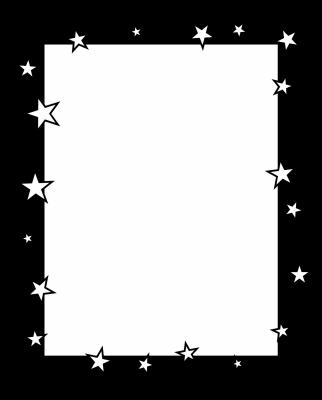 Ma collection de tampons